ZambiaZambiaZambiaAugust 2029August 2029August 2029August 2029MondayTuesdayWednesdayThursdayFridaySaturdaySunday123456789101112Farmers’ Day13141516171819202122232425262728293031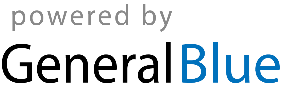 